РОССИЙСКАЯ ФЕДЕРАЦИЯ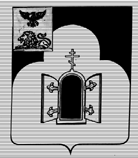 БЕЛГОРОДСКАЯ ОБЛАСТЬМУНИЦИПАЛЬНЫЙ РАЙОН «ЧЕРНЯНСКИЙ РАЙОН»МУНИЦИПАЛЬНЫЙ СОВЕТ ЧЕРНЯНСКОГО РАЙОНА                                     Сорок девятая                                  сессия второго созываР Е Ш Е Н И Е13 декабря 2017 г.                                                                                                № 494 Об установлении тарифов на платные услуги, оказываемые муниципальным бюджетным учреждением «Плавательный бассейн «Дельфин» Чернянского района Белгородской области»В соответствии со статьей 39 Устава Чернянского района, решением муниципального совета Чернянского района от 25.03.2015 г. № 189 «Об утверждении порядка регулирования тарифов на товары, работы и услуги, производимые муниципальными предприятиями и   учреждениями на территории Чернянского района» Муниципальный совет Чернянского районарешил:1. Установить тарифы на платные услуги, оказываемые  муниципальным бюджетным учреждением «Плавательный бассейн «Дельфин» Чернянского района Белгородской области» (приложение). 2. Определить, что внесение изменений и дополнений в тарифы, указанные в части 1 настоящего решения, производится на основании соответствующего решения Муниципального совета Чернянского района.3. Опубликовать настоящее решение в районной газете «Приосколье», разместить на официальном сайте органов местного самоуправления Чернянского района в сети Интернет в подразделе «Решения» раздела «Муниципальный совет» (адрес сайта: http://www.admchern.ru).4.  Ввести в действие настоящее решение со дня его официального опубликования.5. Контроль за выполнением настоящего решения возложить на постоянную комиссию Муниципального совета Чернянского района по экономическому развитию, бюджету, муниципальной собственности и ЖКХ и начальника управления ФКС и МП администрации муниципального района «Чернянский район» Белгородской области.Председатель Муниципального советаЧернянского района                                                                     С.Б.ЕлфимоваПриложениек решению муниципальногосовета Чернянского районаот 13.12.2017 г. № 494Тарифы на платные услуги, оказываемые  муниципальным бюджетным учреждением «Плавательный бассейн «Дельфин» Чернянского района Белгородской области»____________№ п/пНаименование услугиТариф (в рублях)с НДС1231Разовое посещение бассейна (для взрослых)100/ 1час2Разовое посещение аквааэробика100/ 1час3Месячный абонемент при трёхразовом посещении бассейна в неделю (взрослые)9004Месячный абонемент при двухразовом посещении бассейна в неделю (взрослые)7005Месячный абонемент при одноразовом посещении бассейна в неделю (взрослые)3006Разовое посещение бассейна (дети), по обучению плаванию50/ 1час7Месячный абонемент при трёхразовом посещении бассейна в неделю (дети)4008Месячный абонемент (аквааэробика) при трёхразовом посещении бассейна в неделю 10009Месячный абонемент (аквааэробика) при двухразовом посещении бассейна в неделю80010Месячный абонемент (аквааэробика) при одноразовом посещении бассейна в неделю40011Семейный абонемент на месяц на посещение бассейна при трёхразовом посещении в неделю (папа+мама+ребёнок)140012Семейный абонемент на месяц на посещение бассейна при двухразовом посещении в неделю (папа+мама+ребёнок)100013Семейный абонемент на месяц на посещение бассейна при одноразовом посещении в неделю (папа+мама+ребёнок)45012314Семейный абонемент на месяц на посещение бассейна при трёхразовом посещении в неделю (папа+мама+ребёнок+ребёнок)150015Семейный абонемент на месяц на посещение бассейна при двухразовом посещении в неделю (папа+мама+ребёнок+ребёнок)95016Семейный абонемент на месяц на посещение бассейна при одноразовом посещении в неделю (папа+мама+ребёнок+ребёнок)50017Однократное посещение сауны (по предварительной записи, 2,0 часа): до 5-и человек80018Посещение SPA зоны10/1 минута18Фито-бочка с парогенератором120/15 минут18Инфракрасная сауна15/1 минута18Инфракрасная сауна120/15 минут18Инфракрасная сауна150/20 минут18Инфракрасная сауна250/30 минут18Солярий15/1 минута18Солярий750/1 час18Душ «Алексеева»10/1 минута19Разовое посещение бассейна для инвалидов всех категорий30/1 час20Месячный абонемент для инвалидов при трёхразовом посещении бассейна в неделю30021Разовое посещение бассейна для детей из многодетных семей30/1час22Месячный абонемент для группы здоровья пожилых людей «Золотой возраст» (женщины, достигшие возраста 55 лет и старше, мужчины, достигшие возраста 60 лет и старше) при двухразовом посещении в неделю20023Бассейн для посещения организациями и физическими лицами (с предварительным бронированием)3 500/1 час24Дорожка в бассейне для индивидуальной подготовки (с предварительным бронированием)500/1 час12325Ласты20/1 час26Маска для плавания20/1 час27Очки для плавания20/1 час28Махровая простыня-полотенце (на время одного посещения)10029Маленькое полотенце (на время одного посещения)3030Индивидуальная работа с инструктором по обучению плаванию (вне группы)50 (+ посещение бассейна согласно выбранному тарифу)/1 час31Продажа бахил5/1 пара32Продажа спортивных шапочек для занятий плаванием в плавательном бассейнеСтоимость складывается из расчёта (закупочная стоимость шапочки для занятий плаванием в плавательном бассейне + 15% от закупочной стоимости шапочки для занятий плаванием в плавательном бассейне)33Продажа принадлежностей для посещения солярия (масла, стикини и т.п.)Стоимость складывается из расчёта (закупочная стоимость принадлежностей для посещения солярия + 15% от закупочной стоимости принадлежностей для посещения солярия)